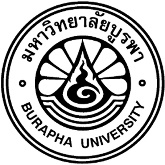 	                         แบบรายงานผลการสอบปากเปล่างานนิพนธ์ของนิสิต	……………………………………………………………………………………………………………………………………………..เรียน คณบดีบัณฑิตวิทยาลัยคณะกรรมการสอบปากเปล่าวิทยานิพนธ์ของ (นาย/นาง/นางสาว)							  	  รหัสประจำตัวนิสิตหลักสูตร							                สาขาวิชา 					คณะ 							  	    เข้าศึกษาในปีการศึกษา	         ภาคต้น   ภาคปลาย     การศึกษาแบบ  เต็มเวลา    ไม่เต็มเวลา ชื่อเรื่องงานนิพนธ์ (ภาษาไทย)										  	  	  ชื่อเรื่องงานนิพนธ์ (ภาษาอังกฤษ)											สอบปากเปล่างานนิพนธ์ เมื่อวันที่		เดือน			พ.ศ.		ค่าระดับขั้น (เกรด) ที่ได้คือ ผ่านตามเกณฑ์  (S)		 ผ่านโดยมีเงื่อนไข (I)		 ไม่ผ่าน  (U)ข้อเสนอแนะ/ปรับปรุง             											   ลงนาม					ประธานกรรมการ                   ลงนาม		    			กรรมการ           (                                                   )                                                  (                                                   )ลงนาม				 	กรรมการ                             ลงนาม		    			กรรมการ           (                                                   )                                                  (                                                   )จึงเรียนมาเพื่อโปรดทราบหมายเหตุ คณะ/วิทยาลัยแจ้งผลการสอบ โดยนำส่งแบบฟอร์มนี้ที่กรอกข้อมูลครบถ้วนและคณบดีลงนามเรียบร้อยแล้วมายังบัณฑิตวิทยาลัยภายใน 15 วันนับจากวันที่สอบปากเปล่างานนิพนธ์ทราบ       (ลงนาม)………………………………………………..………….……                  (…………………………………………………..……..…)                               ประธานหลักสูตร              วันที่………เดือน……………………..พ.ศ. ……………ทราบ       (ลงนาม)……………………………….……………………………………                  (…………..………………………………………………..……)    หัวหน้าภาควิชา/ประธานสาขาวิชาวันที่………เดือน……………………..พ.ศ. ……………ทราบ(ลงนาม)………………………………………………………………        (............................................................)คณบดีคณะ............................................วันที่.........เดือน.........................  พ.ศ. ..............ทราบ(ลงนาม)………………………………………………………………         (..................................................................)คณบดีบัณฑิตวิทยาลัยวันที่.........เดือน.........................  พ.ศ. ..............